4.1. Объяснение, где что находится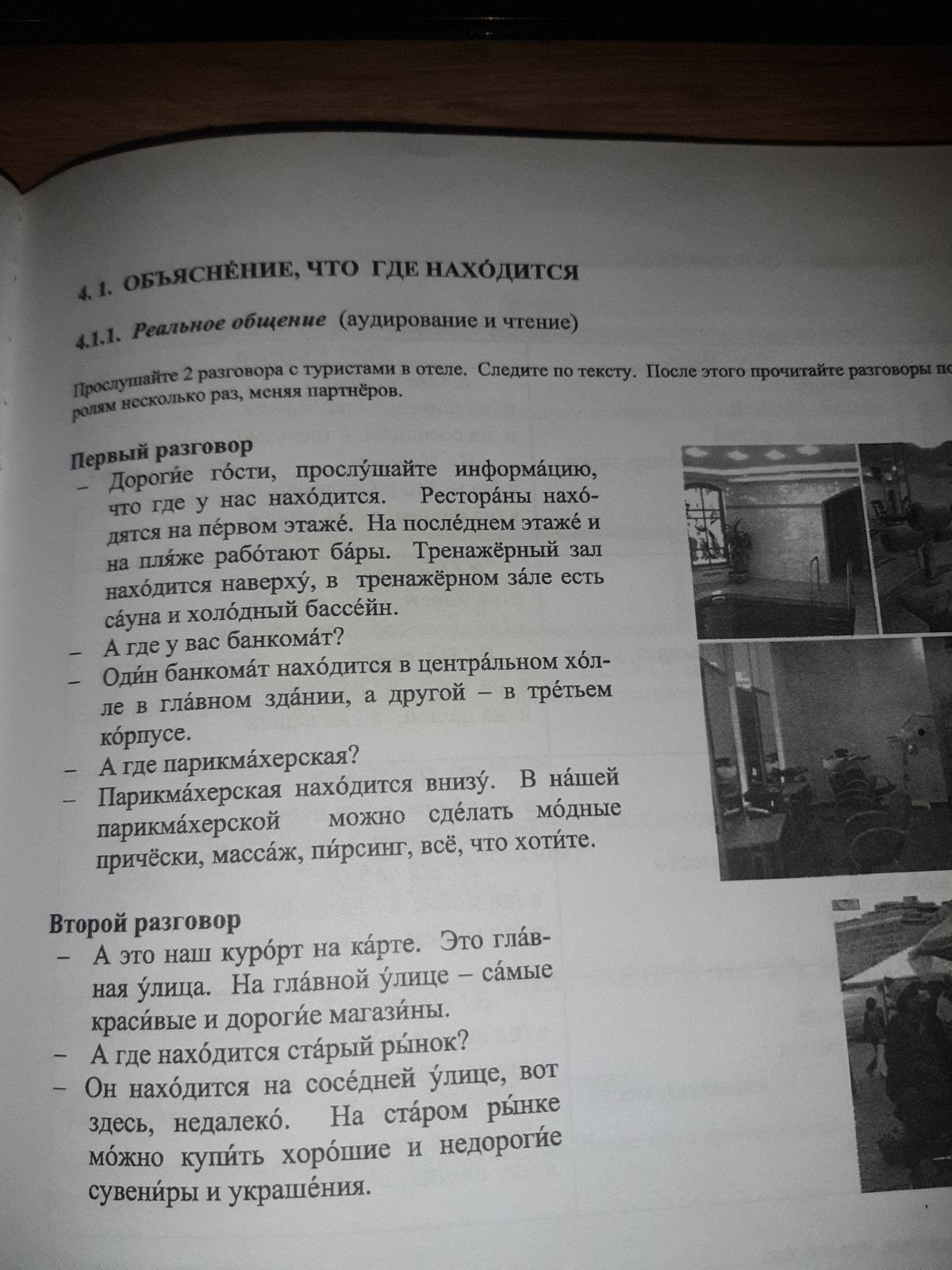 